dla zamówienia publicznego udzielanego w postępowaniu o udzielenie ZAMÓWIENIA SEKTOROWEGO udzielanego w celu wykonywania działalności, w sektorze wodno-kanalizacyjnym, określonej w art. 132 ust. 1 pkt 4 oraz ust. 2 ustawy Prawo zamówień Publicznych, o wartości szacunkowej powyżej kwot określonych w przepisach wydanych na podstawie art. 11 ust. 8 ustawy
z dnia 29 stycznia 2004 r. Prawo zamówień publicznych (tj. Dz. U. z 2019 r. poz. 1843 z późn. zm., dalej jako „PZP”) pod nazwą:„Zaprojektowanie i budowa sieci kanalizacji sanitarnej w miejscowości Tanowo i Witorza(sieć kanalizacyjna grawitacyjno-tłoczna z przepompowniami) – Etap I” 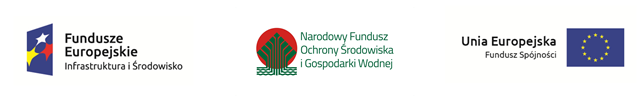 Zamówienie współfinansowane z  Programu Operacyjnego Infrastruktura i Środowisko 2014-2020 w ramach w ramach działania 2.3 Gospodarka wodno-ściekowa w aglomeracjach oś priorytetowa II Ochrona środowiska, w tym adaptacja do zmian klimatu Program Operacyjny Infrastruktura
i Środowisko 2014-2020.2.1.	Kanalizacja – etap 1Kanalizacja – etap 2Kanalizacja – etap 3WYKAZ CENWYKAZ CENTOM IVOPIS PRZEDMIOTU ZAMÓWIENIAWykaz Cen – Zestawienie ZbiorczeLp.TytułKwota netto
w złKwota brutto
w zł1Dokumentacja Projektowa*…………………………..…………………………..2Kanalizacja – etap 1……………………………………………………3Kanalizacja – etap 2……………………………………………………4Kanalizacja – etap 3……………………………………………………Razem kwota w złRazem kwota w zł……………………………………………………*Koszt „Dokumentacji projektowej” nie może być wyższy niż 6% wartości Robót.*Koszt „Dokumentacji projektowej” nie może być wyższy niż 6% wartości Robót.VAT w złVAT w złVAT w zł…………………………Koszt zaprojektowania i budowyKwota brutto(do przeniesienia do Formularza Oferty)Koszt zaprojektowania i budowyKwota brutto(do przeniesienia do Formularza Oferty)Koszt zaprojektowania i budowyKwota brutto(do przeniesienia do Formularza Oferty)…………………………Wykaz Cen dla Robót BudowlanychLp.TytułKwota netto
w złKwota brutto
w zł1Kanały grawitacyjne Ø200 PVC …………………………………………………2Przyłącza grawitacyjne Ø160 PVC zakończone studzienką na terenie posesji …………………………………………………3Rurociąg tłoczny, Ø90 PE …………………………………………………4Rurociąg tłoczny, Ø110 PE …………………………………………………5Przepompownie sieciowe z instalacjami zasilającymi…………………………………………………Razem kwota w zł
(do przeniesienia do Zestawienia Zbiorczego)Razem kwota w zł
(do przeniesienia do Zestawienia Zbiorczego)…………………….…………………………Lp.TytułKwota netto
w złKwota brutto
w zł1Kanały grawitacyjne Ø200 PVC …………………………………………………2Przyłącza grawitacyjne Ø160 PVC zakończone studzienką na terenie posesji…………………………………………………3Rurociągi ciśnieniowe Ø63 PE …………………………………………………4Przyłącza ciśnieniowe Ø50 PE
do przepompowni przydomowych …………………………………………………5Przyłącza ciśnieniowe Ø50 PE
zakończone zaślepką na granicy posesji…………………………………………………6Rurociągi tłoczne Ø90 PE …………………………………………………7Przepompownie przydomowe
z instalacjami zasilającymi…………………………………………………8Przepompownie sieciowe z instalacjami zasilającymi…………………………………………………9Przepompownia główna z instalacją zasilającą…………………………………………………Razem kwota w zł
(do przeniesienia do Zestawienia Zbiorczego)Razem kwota w zł
(do przeniesienia do Zestawienia Zbiorczego)…………………….…………………………Lp.TytułKwota netto
w złKwota brutto
w zł1Kanały grawitacyjne Ø200 PVC …………………………………………………2Kanały grawitacyjne Ø250 PVC …………………………………………………3Przyłącza grawitacyjne Ø160 PVC zakończone studzienką na terenie posesji…………………………………………………4Przyłącza ciśnieniowe Ø50 PE
do przepompowni przydomowych …………………………………………………5Rurociągi tłoczne Ø125 PE …………………………………………………6Przepompownie przydomowe
z instalacjami zasilającymi…………………………………………………7Przepompownie sieciowe z instalacjami zasilającymi…………………………………………………Razem kwota w zł
(do przeniesienia do Zestawienia Zbiorczego)Razem kwota w zł
(do przeniesienia do Zestawienia Zbiorczego)…………………….…………………………